NOVEMBER – LISTOPADDrevje se že obletuje,         se suše cvetice, trave,porjavele so dobrave,listopad nam zdaj kraljuje.Vsakdo orje, seje žito,da pri hišah vse bo sito.S trat pobiramo kamenje,peso spravljamo, korenje.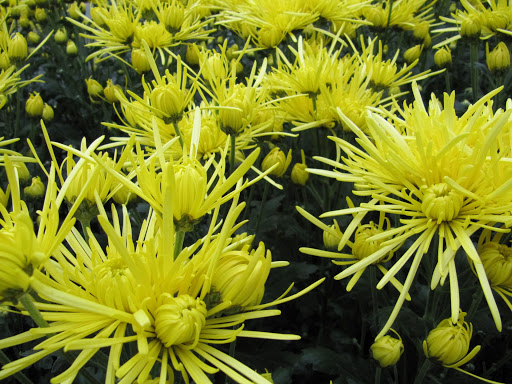 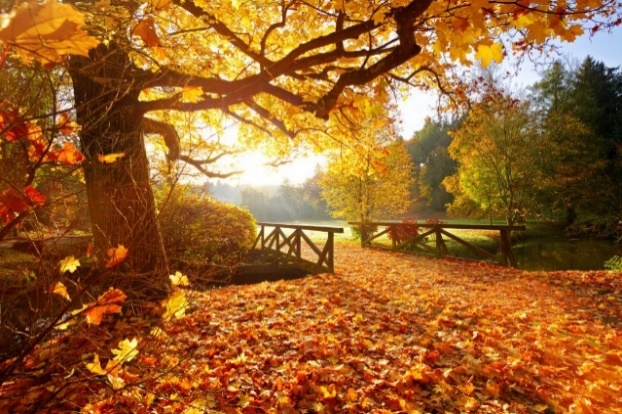 Dan močno je krajši že,k tlom se spuščajo megle,dežek izpod neba rosi.Čuj, pokojniku zvoni!Krizanteme tam cvetijodragim, ki v gomilah spijo.Spomni njih se tudi ti,svečko drobno jim prižgi!Nelda Štok-VojskaAngel za bolneAngel za bolneje prestopil med klovne:z noskom rdečimse smeje trpečim,se šali, se pači,za vse veseljačiin to je bolnikomzdravilo veliko.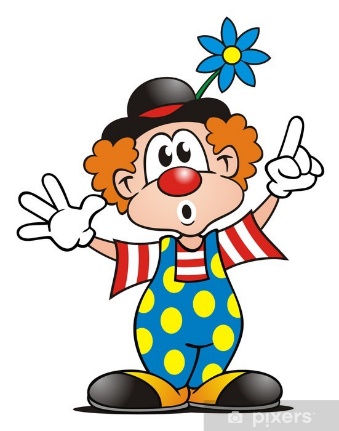 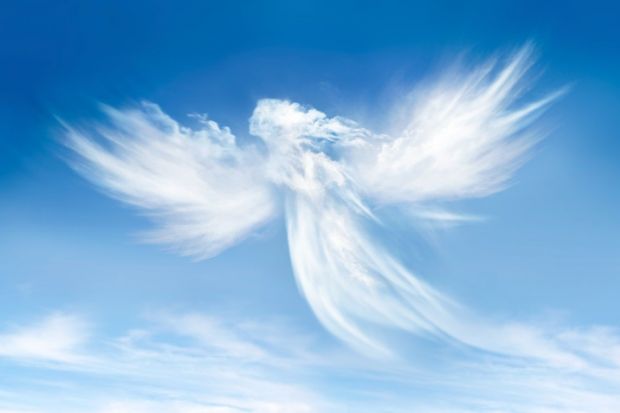 Najlepša in zares pravapa zanj je zabava,ko mali bolničkise z očki in z ličkismejijo, smejijo, smejijo.Tisti hip ne trpijo.Tisti hip angel je srečen,otrokom in sebi všečen.                          Tone PavčekHruške»Hruške so zrele, hruške debele,«ena čez drugo brenčijo čebele.Hruške so zrele, medved jih trese,malo poje in ostalo odnese.Hruške za srne, hruške za ptice,glejte, še ježek nastavlja bodice,meljejo hruške, sladke, medene,dokler na hruški več ni nobene.Konec gostije … O ne, pomota!Tamle med travo pet polžev se mota!Zanje se drobna hruška je skrila,nič jih ne moti, da čisto je gnila.                                      Anja Štefan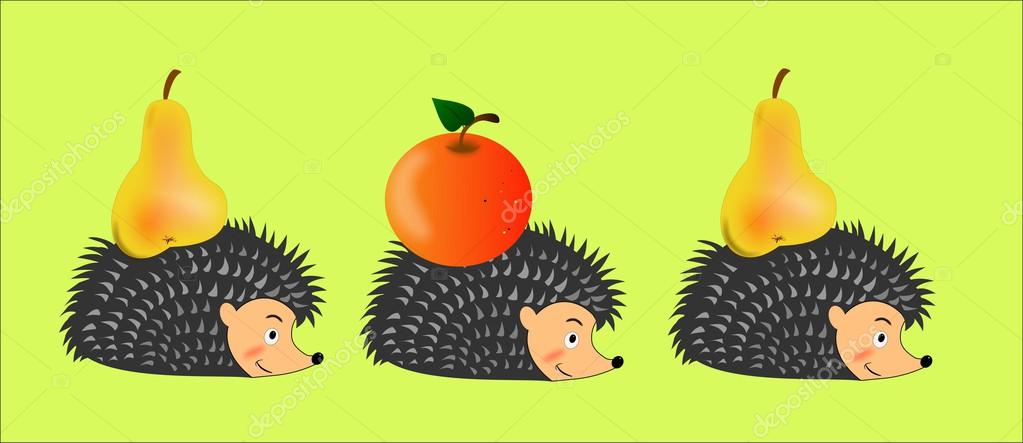 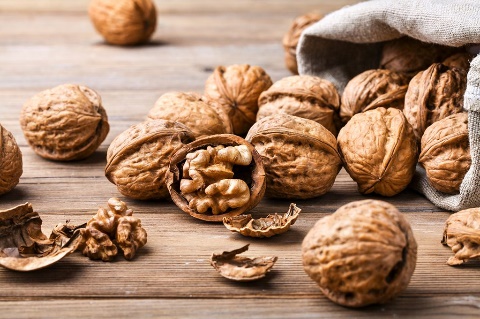 OrehiSem vedno v zadregi,ko mislim na goste.Kako naj povabimvso žlahto iz hoste?Za eno poticojih pač je preveč,a hkrati ne maramves teden le peč.Takole bom rekla:naj vsakdo pripravitri trde orehe,najtrše v dobravi.Potem se dobimo,kdor hoče, naj tre – pa bo imenitnazabava za vse!                      Anja Štefan